Орыс тілі мен әдебиеті пәні мұғалімдеріне арналған облыстық семинар БАҒДАРЛАМАСЫТақырыбы: Жаңартылған білім мазмұны аясында орыс тілі мен әдебиеті пәнін оқытуда жаңашыл әдіс-тәсілдерді қолдану29 қараша 2017 жылӨтетін орны: КММ №17 м-л Балқаш қаласы, Жидебай батыр ықшам ауданы, 13Семинардың мақсаты: Білім беру мазмұнын жаңартуда орыс тілі мен әдебиеті пәні сабақтарын беру барысында мұғалімнің кәсіптік құзыреттілігін арттыру.Міндеттері: 1. Орыс тілі мен әдебиеті сабақтарында білім мазмұнын жаңарту жағдайында алынған тәжірибені жетілдіру. 2. Орыс тілі мен әдебиеті сабақтарында білім мазмұнын жаңарту шеңберінде нақты, ақпараттық-коммуникативтік міндеттерді шешуді ұйымдастыру.3. Білім беру кеңістігіндегі жаңа тәсілдерді оқу-тәрбие үдерісінде мақсатты қолдану.Программаобластного семинара для учителей русского языка и литературы Тема: Применение новых подходов в процессе преподавания русского языка и литературы в рамках обновления содержания образования29 ноября 2017 годаМесто проведения: КГУ Ш-л №17г. Балхаш, мкр. Жидейбай батыра, 13Цель семинара: определить условия для организации уроков русского языка и литературы как средство повышения профессиональной компетенции учителя в рамках обновления содержания образования.Задачи: 1. Осмыслить полученный опыт в условиях обновления содержания образования на уроках русского языка и литературы.2. Организовать реальную мобильную информационную среду для решения коммуникативных задач на уроках русского языка и литературы в рамках обновления содержания образования.3. Создать образовательное пространство для применения новых подходов в учебно-воспитательном процессе. Для заметокДля заметок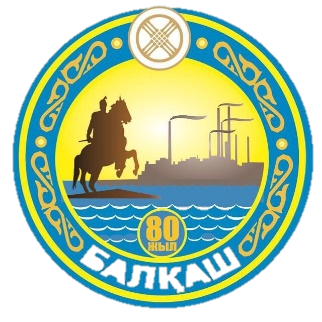 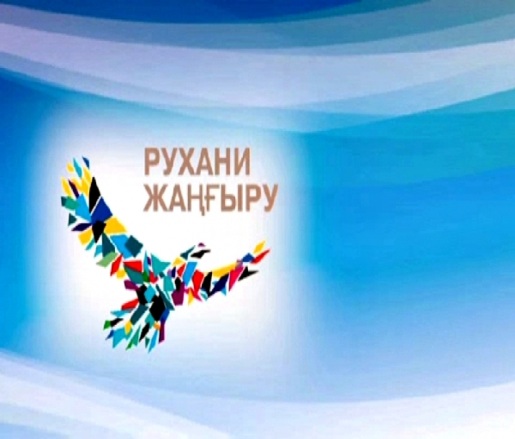 №ТақырыбыӨткізу уақытыМақсатты топЖауаптыларТіркеу8.00-8.30семинарға қатысушыларКусаинова Н.Е.Кәсіби  -пәндік жоспарлау8.30-8.55семинарға қатысушыларбілім бөлімі, конференц. залыАшық сабақтар галереясы Ашық сабақтар галереясы Ашық сабақтар галереясы Ашық сабақтар галереясы Ашық сабақтар галереясы 15 «Б сыныбы, орыс тілі:Тақырыбы: «Не опоздай помочь»,Өткізу формасы: дағдыны дамытудағы ерекшеліктерді жазу мен айтылымдағы оқытудың мақсаттарымен бағытталған қызметін сәйкестендіру - практикалық сабақ.9.00-9.40семинарға қатысушыларАекина Л.В.,№17 м-л,№306 оқу бөлмесі.22 «А» сыныбы,орыс тілі:  Тақырыбы: «Сверстники, одноклассники, друзья»Өткізу формасы : түрлі педагогикалық технологияларды қолдана отырып, оқушылардың танымдық қызметін қалыптастыру - ойын саяхат сабақ.9.00-9.40Семинарға қатысушыларАйнабекова Ж.Б.,ЖББ №16 №209 каб37«Б» сыныбы орыс тілі мен әдебиеті: Тақырыбы: «Что такое ЗОЖ?» Өткізу формасы: білім мазмұнын жаңарту аясында зерттеу қызметін ұйымдастыру - жобалау сабағы.9.00-9.40Семинарға  қатысушыларАшимкулова А.К., №2 лицей, №208 кабОқыту және тәрбие интеграциясы: тәжірибе және перспективаларОқыту және тәрбие интеграциясы: тәжірибе және перспективаларОқыту және тәрбие интеграциясы: тәжірибе және перспективаларОқыту және тәрбие интеграциясы: тәжірибе және перспективаларОқыту және тәрбие интеграциясы: тәжірибе және перспективалар1«Оқушылардың жобалау құзыреттілігін оқытудың әмбебап әдісі ретінде қалыптастыру»Өткізу формасы: Мастер класс 09.50 – 10.20Семинарға   қатысушыларЖелобецкая О.А.,ЖББ №10,Конференц.залы2Тақырыбы: «Речевая академия» 7 «Б» сыныбы Жаңашыл мектепте инклюзивті білім беру аясында сыныптан тыс іс-шаралар қызметін ұйымдастыру.09.50 – 10.30Семинарға  қатысушыларЛось Т.А., ЖББ №1, №308 кабТабысқа жету технологиясыТабысқа жету технологиясыТабысқа жету технологиясыТабысқа жету технологиясыТабысқа жету технологиясы12.3.Орыс тілі мен әдебиеті мұғалімдерінің  «Құрал мен әдіс» оқу-әдістемелік кешенінің презентациясыКітаптың жаңашыл қоғамдағы ағартушылық миссиясы «Қазақстан азаматтарының өзіндік құзыреттілігін қалыптастыратын кітаптар»Мектеп мұражайына саяхат «История и реалии: грани взаимодействия»10.40 – 11.10Семинарға  қатысушыларАекина Л.В.,№17 м-л,3 қабатНогаева Г.Ж.,№17 м-л,3 қабатСмирнова Н.Н.,№17 м-л,3 қабатКөшбасшылық - мектеп: көшбасшы мұғалімнен - көшбасшы оқушығаКөшбасшылық - мектеп: көшбасшы мұғалімнен - көшбасшы оқушығаКөшбасшылық - мектеп: көшбасшы мұғалімнен - көшбасшы оқушығаКөшбасшылық - мектеп: көшбасшы мұғалімнен - көшбасшы оқушығаКөшбасшылық - мектеп: көшбасшы мұғалімнен - көшбасшы оқушыға1«Волшебные квадраты»  5 «В» сыныбындағы сыныптан тыс іс-шараларӨткізу формасы: білім беруде көптілділік пен функционалдық сауаттылықты дамыту-зияткерлік ойын.11.15 – 11.55Семинарға қатысушыларЛевкович Л.Н., №17 м-л,акт залыШығармашылық мәңгі және ғажапШығармашылық мәңгі және ғажапШығармашылық мәңгі және ғажапШығармашылық мәңгі және ғажапШығармашылық мәңгі және ғажап1Әдеби музыкалық қойылым «Мир Шекспира» 13.30 – 14.10Семинарға  қатысушыларСатенова Ш.Ш., №15 м-лПікір-сайыс алаңыПікір-сайыс алаңыПікір-сайыс алаңыПікір-сайыс алаңыПікір-сайыс алаңы1Коучинг: «Білім мазмұнын жаңарту барысындағы жаңашыл сабақ».14.30 – 15.30Семинарға  қатысушыларКлимкина Л.Н., №17 м-л,акт залыБүгінгі күннің рефлекциясы - семинарға қатысушылардың біріккен жұмыстарының қорытындысын шығаруБүгінгі күннің рефлекциясы - семинарға қатысушылардың біріккен жұмыстарының қорытындысын шығаруБүгінгі күннің рефлекциясы - семинарға қатысушылардың біріккен жұмыстарының қорытындысын шығаруБүгінгі күннің рефлекциясы - семинарға қатысушылардың біріккен жұмыстарының қорытындысын шығаруБүгінгі күннің рефлекциясы - семинарға қатысушылардың біріккен жұмыстарының қорытындысын шығару№ТематикаВремя проведенияЦелевая группаОтветственныеРегистрация8.00-8.30участники семинараКусаинова Н.Е.Профессионально- предметное планирование8.30-8.55участники семинараотдел образования,конференц. залГалерея открытых уроковГалерея открытых уроковГалерея открытых уроковГалерея открытых уроковГалерея открытых уроков1Урок русского языка в 5 «Б» классе  по теме «Не опоздай помочь»,Форма проведения: урок – практико – ориентрованной деятельности  с особенностями развития навыков письма и говорения в соответствии с целями обучения9.00-9.40участники семинараАекина Л.В.Ш-л №17,каб. №3062 Урок русского языка во 2 «А» классе по теме «Сверстники, одноклассники, друзья»Форма  проведения: игра- путешествие с использованием различных педагогических технологий для формирования познавательной деятельности школьников9.00-9.40участники семинараАйнабекова Ж.Б.ОСШ №16каб. №2093Урок русской литературы в 7«Б» классе по теме «Что такое ЗОЖ?» Форма  проведения: урок- проектирование с организацией  исследовательской деятельности в рамках обновления содержания образования9.00-9.40участники семинараАшимкулова А.К.Лицей №2каб. №208Интеграция  обучения  и воспитания: практика и перспективыИнтеграция  обучения  и воспитания: практика и перспективыИнтеграция  обучения  и воспитания: практика и перспективыИнтеграция  обучения  и воспитания: практика и перспективыИнтеграция  обучения  и воспитания: практика и перспективы1«Проектная  деятельность учащихся,  как средство формирования универсальных учебных действий»Форма проведения: мастер-класс09.50 – 10.20участники семинараЖелобецкая О.А.ОСШ №10конференц зал2Организация внеурочной деятельности  в рамках инклюзивного образования  в современной школе по теме «Речевая академия» в  7 «Б» классе09.50 – 10.30участники семинараЛось Т.А., ОСШ №1каб. №308Технология прорыва и успехаТехнология прорыва и успехаТехнология прорыва и успехаТехнология прорыва и успехаТехнология прорыва и успеха12.3.Презентация  учебно- методического комплекса учителей русского языка и литературы «Ориентир и средство»Просветительская миссия книги в современном обществе «Книги, определяющие самосознание граждан Казахстана»Экскурсия по школьному музею «История и реалии: грани взаимодействия»10.35 – 11.05участники семинараАекина Л.В.3 этажНогаева Г.Ж.Ш-л №17,3этажСмирнова Н.Н.Ш-л №17,3этажШкола- лидерства: от лидерства  учителя к лидерству ученикаШкола- лидерства: от лидерства  учителя к лидерству ученикаШкола- лидерства: от лидерства  учителя к лидерству ученикаШкола- лидерства: от лидерства  учителя к лидерству ученикаШкола- лидерства: от лидерства  учителя к лидерству ученика1Внеклассное мероприятие  «Волшебные квадраты»   в 5 «В» классеФорма  проведения: интеллектуальная  игра по формированию ФГ  и полиязычной образовательной среды11.15 – 11.55участники семинараЛевкович Л.Н., Ш-л №17, актовый залТворчество вечно и прекрасноТворчество вечно и прекрасноТворчество вечно и прекрасноТворчество вечно и прекрасноТворчество вечно и прекрасно1Литературно - музыкальная композиция  «Мир Шекспира» 13.30 – 14.10участники семинараСатенова Ш.Ш.ШЛ №15Дисскусионная площадкаДисскусионная площадкаДисскусионная площадкаДисскусионная площадкаДисскусионная площадка1Коучинг: «Современный урок русского языка и литературы в рамках обновленного содержания образования»14.30 – 15.30участники семинараКлимкина Л.Н.Ш-л №17акт залРефлексия дня, подведение итогов совместной работы с участниками семинараРефлексия дня, подведение итогов совместной работы с участниками семинараРефлексия дня, подведение итогов совместной работы с участниками семинараРефлексия дня, подведение итогов совместной работы с участниками семинараРефлексия дня, подведение итогов совместной работы с участниками семинара